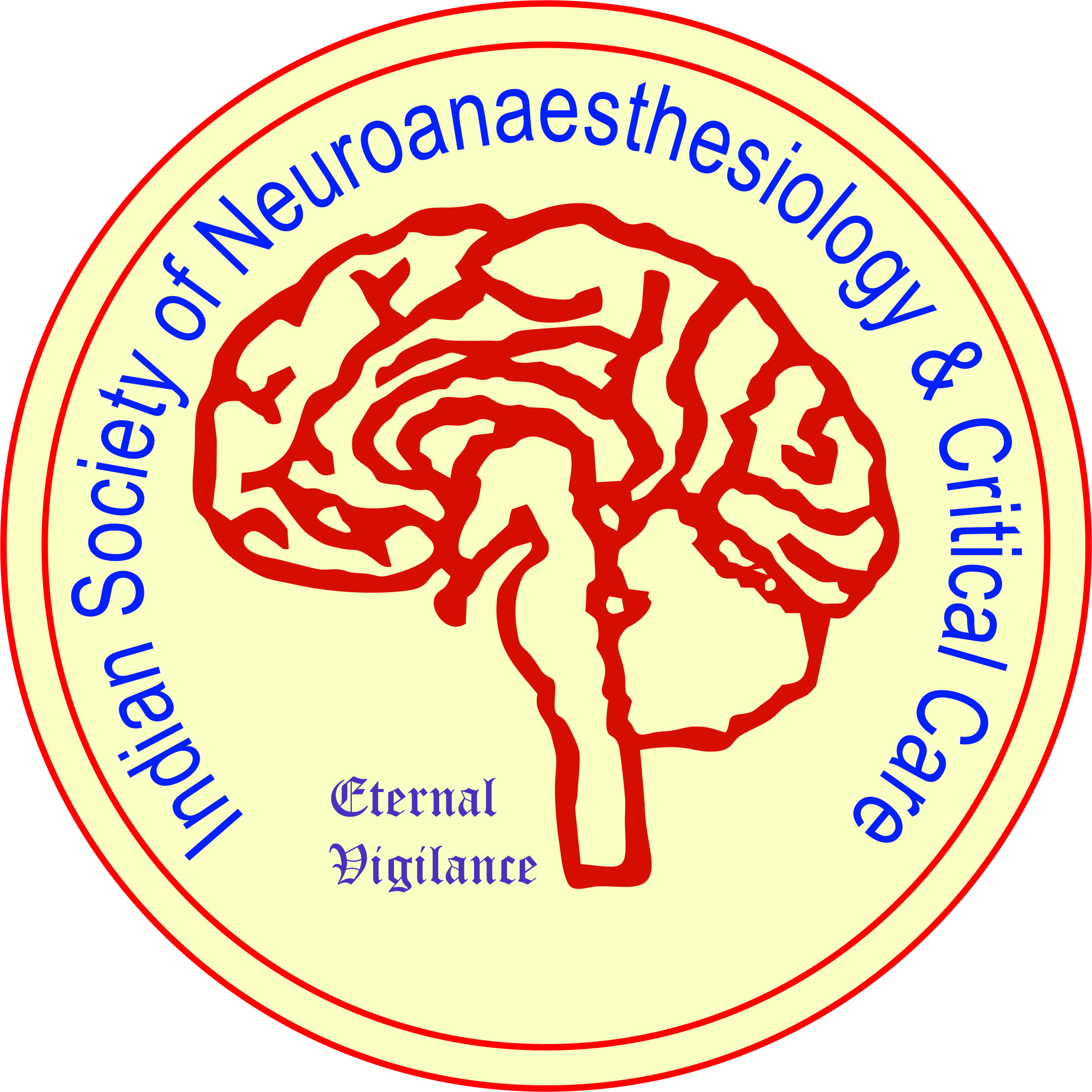 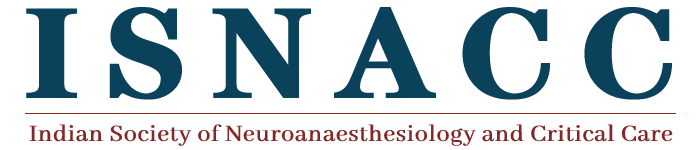 MEMBERSHIP FORMMEMBERSHIP CATEGORY:               LIFE MEMBER                                                    ASSOCIATE LIFE MEMBER               			INTERNATIONAL LIFE MEMBER		ALLIED MEMBER  
PERSONNEL DETAILS:                       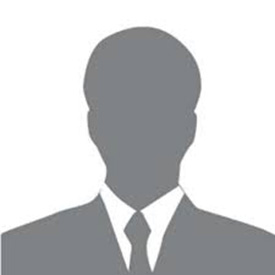 First Name:  Middle Name: 			            Last Name: Date of Birth:   Day:		      Month: 		  Year:  Qualification: Designation: Work Place: ADDRESS FOR CORRESPONDENCE: City: 			     State:			  PIN: 		         Country:Email ID: 						  Mobile No: PERMANENT ADDRESS:City: 			     State:			  PIN: 		         Country:Proposed by:						      		(Name)			        (Membership No.)	         (Signature)Seconded by:						      (Name)			        (Membership No.)	         (Signature)Payment Details: NEFT/ IMPS/Cash/ DD/ Cheque No:			              Date: Amount Rs. 				Drawn On (Name of the Bank): Date:                                                                         				    (Signature of the applicant)For Office UseReceipt Number: 			          Date: 			 Amount:Membership (Confirmed / Rejected): 				  Membership No:Date: 										   SignatureMembership FeesLIFE MEMBER: Neuroanaesthesiologists, Neuro-Intensivists ASSOCIATE LIFE MEMBER: Neurosurgeons, Neurologists, Neuropathologists, Intensivists, Neuropathologists, Neuromicrobiologists, Neurobiochemists, Neuroscientists, Neuropsychologists etc.INTERNATIONAL LIFE MEMBERS: Physicians of Foreign originRs. 8000/-  (Rupees Eight thousand only)200 USD (For Foreign Nationals)ALLIED MEMBER: Neuro-Nurses, Neuro-Physiotherapists, and Neuro-TechniciansRs. 3000 (Rupees Three Thousand only)75 USD (For Foreign Nationals)Mode of PaymentCash/ DD/ At par Cheque to be drawn in favour of  
        ‘Indian Society of Neuroanaesthesiology and Critical Care’  Payable at SBI, Ansari Nagar, New DelhiNETF/ IMPS/ Google Pay : Bank: State Bank of India (SBI)                            Branch:   Ansari Nagar, New Delhi
Name of the Account:  Indian Society of Neuroanaesthesiology and Critical Care
Account No:  32266570538             IFSC:  SBIN0001536          MICR: 110002005 (Note: Please mention the details of Payment in the Application form) Mode of PaymentCash/ DD/ At par Cheque to be drawn in favour of  
        ‘Indian Society of Neuroanaesthesiology and Critical Care’  Payable at SBI, Ansari Nagar, New DelhiNETF/ IMPS/ Google Pay : Bank: State Bank of India (SBI)                            Branch:   Ansari Nagar, New Delhi
Name of the Account:  Indian Society of Neuroanaesthesiology and Critical Care
Account No:  32266570538             IFSC:  SBIN0001536          MICR: 110002005 (Note: Please mention the details of Payment in the Application form) 